Dear parent(s)/guardians, 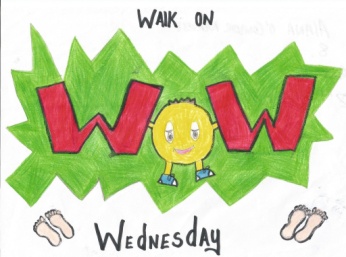 Presentation Convent JNS is a GREEN SCHOOL. We currently have 3 green flags, litter and waste, energy and water. This year we are continuing our work towards our 4th green flag –TRAVEL.As with other Green Schools Programs in the past, we are trying to develop an awareness about sustainable travel eg. walking, carpooling, Park ‘n Stride ( park your car in a car park and walk your child to the school ) or cycling. It is very important that travelling to school should be an enjoyable, safe and healthy experience for children, parents  and teachers.We are doing our W.O.W (Walk on Wednesday) days  again  starting on Wednesday 16th October. We ask the children to wear a hi-vis vest as they walk or park and stride to school. This year we are running a competition in all classes –the class with the highest number of walkers and hi-vis vests worn will receive a prize and a certificate. Our W.O.W stickers will also be awarded to those who walk to school.An Taisce , will visit our school during the current year 2013-2014 to assess our progress and determine whether we have done enough to receive our green flag for TRAVEL.Thank you for your support with  our Green Schools Program.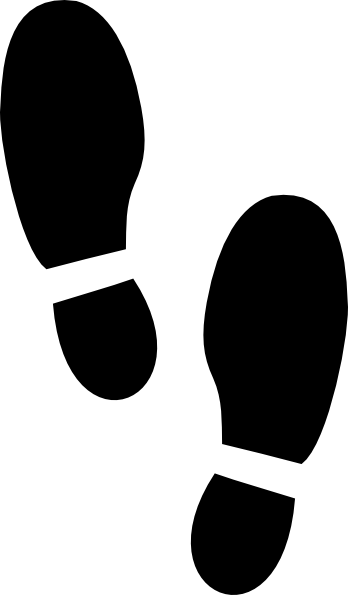 W.O.W. (Walk on Wednesdays) Calendar 2013-2014W.O.W. (Walk on Wednesdays) Calendar 2013-201416th October 20135th March 20146th November 20132nd April 20144th December 20137th May 201415th January 20144th June 20145th February 2014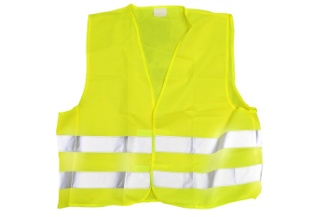 